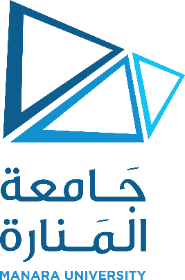      توصيف مقرر دراسيقسم: الإدارة السياحية والفندقيةقسم: الإدارة السياحية والفندقيةكلية: إدارة الأعمالكلية: إدارة الأعمالكلية: إدارة الأعمالرمز المقرر: المواقع السياحية الأثرية والمتاحف     المواقع السياحية الأثرية والمتاحف    اسم المقررالمتطلب السابق:عملي: 4نظري:   1 الساعات المعتمدة:التوصيف يتناول مقرر  المواقع السياحية الأثرية والمتاحف التعريف بالمتاحف وأهميتها وأنواعها, وطرق المحافظة عليها ثم التعريف بأهم المباني التاريخية التي تحولت إلى متاحف , مع التركيز على أهم المتاحف الوطنية والتاريخية في سورية.المحتوى -التعريف بالمتاحفأهميتها وأنواعها.أسباب اختيار المباني التاريخية لتحويلها إلى متاحفالمباني التاريخية الخدمية ( الخانات)خان الدخان باللاذقية-خان مراد باشا بمعرة النعمان- البيمارستان النوري بدمشق.المباني التاريخية الدينيةكاتدرائية طرطوس- التكية السليمانية بدمشق- المدرسة الظاهرية بدمشق. المدرسة الجقمقيةالمباني التاريخية السكنيةقصر العظم بدمشق- قصر العظم بحماه-  بيت أجقباش بحلب.المباني العسكرية المتحفيةثكنة هنانو-  قلعة جعبرمتحف دمشق الوطنيمتحف حلب الوطنيمتحف شهبامتحف بصرىطرق حماية المباني التاريخية المتحفيةالمراجعأبو خليل (شوقي): الحضارة العربية الإسلامية، دمشق، دار الفكر، 1996.أبو عساف( علي):  آثار الممالك القديمة في سورية أحمد (علي)- زعرور (إبراهيم): مظاهر الحضارة العربية الإسلامية في العصور الوسطى، دمشق، 2006.بدران (عبد القادر): منادمة الأطلال ومسامرة الخيال، بيروت، 1986.بهنسي (عفيف):  الشام والحضارة, وزارة الثقافة, دمشق, 1986.حسن (زكي محمد): فنون الإسلام، دارالرائد العربي، بيروت، 1981.حلاق (حسان): ملامح في تاريخ الحضارات، الدار الجامعية، مصر، 1991.حمدان (زكي): فنون الإسلام,  دار الرائد العربي, بيروت 1980.الحمصي (أحمد فايز): روائع من العمارة الإسلامية في سورية، دمشق، 1982 م.حميد (عبد العزي)- العبيدي (صلاح حسين): الفنون العربية الإسلامية، بغداد، 1979.خربوطلي (شكران)- زكار(سهيل): الحضارة العربية الإسلامية ، دمشق، 2006.خربوطلي (شكران)- مصطفى (فوزي)- علي (عبد الكريم): الحضارة العربية الإسلامية (أثار وفنون)،دمشق، 2008.خماش (نجدة): الآثار الإسلامية، دمشق، مطبعة الرياض، 1982.دهمان (محمد): في رحاب دمشق, دار الفكر, دمشق, 1982. ديماند (م.س): الفنون الإسلامية, ترجمة أحمد موسى, دار المعارف, مصر, د.ت.رايس (دافيد تالبوت): الفن الإسلامي, ترجمة منير صلاحي الإصبحي, دمشق 1977 م.الريحاوي (عبد القادر):  العمارة العربية الإسلامية، دار البشائر، دمشق، ط2، 1419 هـ= 1999م. طوير(قاسم): طوير ابلا- عبد السلام (عادل): - الأقاليم الجغرافية السورية-عبد الوهاب (حسن): العمارة الإسلامية (العصر الأيوبي)، ملقى الآثار العربية، القاهرة، د ت. العش (أبو الفرج): آثارنا في الإقليم السوري, دمشق, د.ت.العلبي (أكرم): خطط دمشق, دمشق, 1989. فرحان (يوسف): المساجد التاريخية الكبرى، طرابلس، لبنان, 1993.قاجة (جمعة أحمد): الفن الإسلامي ومكانته الدولية, دمشق, 1993. قتيبة الشهابي :مآذن دمشق, دمشق, 1993.كريزويل (ك): الآثار الإسلامية الأولى, ترجمة عبد الهادي, عبلة, تدقيق أحمد غسان سبانو, دار قتيبة، دمشق, د.ت.كونل (أرنست): الفن الإسلامي،ترجمة أحمدعيسى،بيروت،د.ت مرعي( عيد):  - تاريخ سورية القديم Akkermans PMMG and Schwatz G. 2003, the Archaeolohy of Syria .Algaze G. 1986, Habuba on the Euphrates.